Publicado en Madrid el 08/05/2018 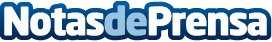 ESF: La Formación Profesional ofrece mayores oportunidades laborales El 94% de los alumnos de ESF se han visto beneficiados con las becas que otorga la Comunidad de Madrid para ciclos de Formación ProfesionalDatos de contacto:Valentina Keiboo918 61 67 99Nota de prensa publicada en: https://www.notasdeprensa.es/esf-la-formacion-profesional-ofrece-mayores Categorias: Madrid Recursos humanos Dispositivos móviles Formación profesional Innovación Tecnológica http://www.notasdeprensa.es